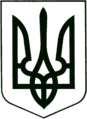 УКРАЇНА
МОГИЛІВ-ПОДІЛЬСЬКА МІСЬКА РАДА
ВІННИЦЬКОЇ ОБЛАСТІ  РІШЕННЯ №964Про внесення змін до рішення 35 сесії міської ради 8 скликання від 31.08.2023 №809 Керуючись ст.26 Закону України «Про місцеве самоврядування в Україні», з метою сприяння обороноздатності та мобілізаційної готовності держави, піднесенню престижу військової служби, налагодження ефективного цивільно - військового співробітництва, -    міська рада ВИРІШИЛА:1. Внести зміни до рішення 35 сесії міської ради 8 скликання від 31.08.2023 №809 «Про затвердження Програми «Підтримка Збройних Сил України та інших військових формувань на 2023 – 2025 роки», а саме в додатку до Програми «Спільні заходи Могилів-Подільської міської ради» в пункті 1 «Зміст заходу» викласти у новій редакції згідно з таблицею:        2. Фінансово-економічному управлінню Могилів-Подільської міської ради (Власюк М.В.) передбачити фінансування видатків на виконання заходів Програми у бюджеті громади.3. Відповідальність за виконанням рішення покласти на управління Могилів-Подільської міської ради з питань надзвичайних ситуацій, оборонної, мобілізаційної роботи та взаємодії з правоохоронними органами (Чорнодолюк Ю.І.).4. Контроль за виконанням даного рішення покласти на першого заступника міського голови Безмещука П.О. та на постійну комісію міської ради з питань фінансів, бюджету, планування соціально-економічного розвитку, інвестицій та міжнародного співробітництва (Трейбич Е.А.).             Міський голова                                                   Геннадій ГЛУХМАНЮКВід 23 лютого 2024 року  41 сесії      8 скликання№з/пЗміст заходу1. ____________________________________________  